Memories
of a
Traveler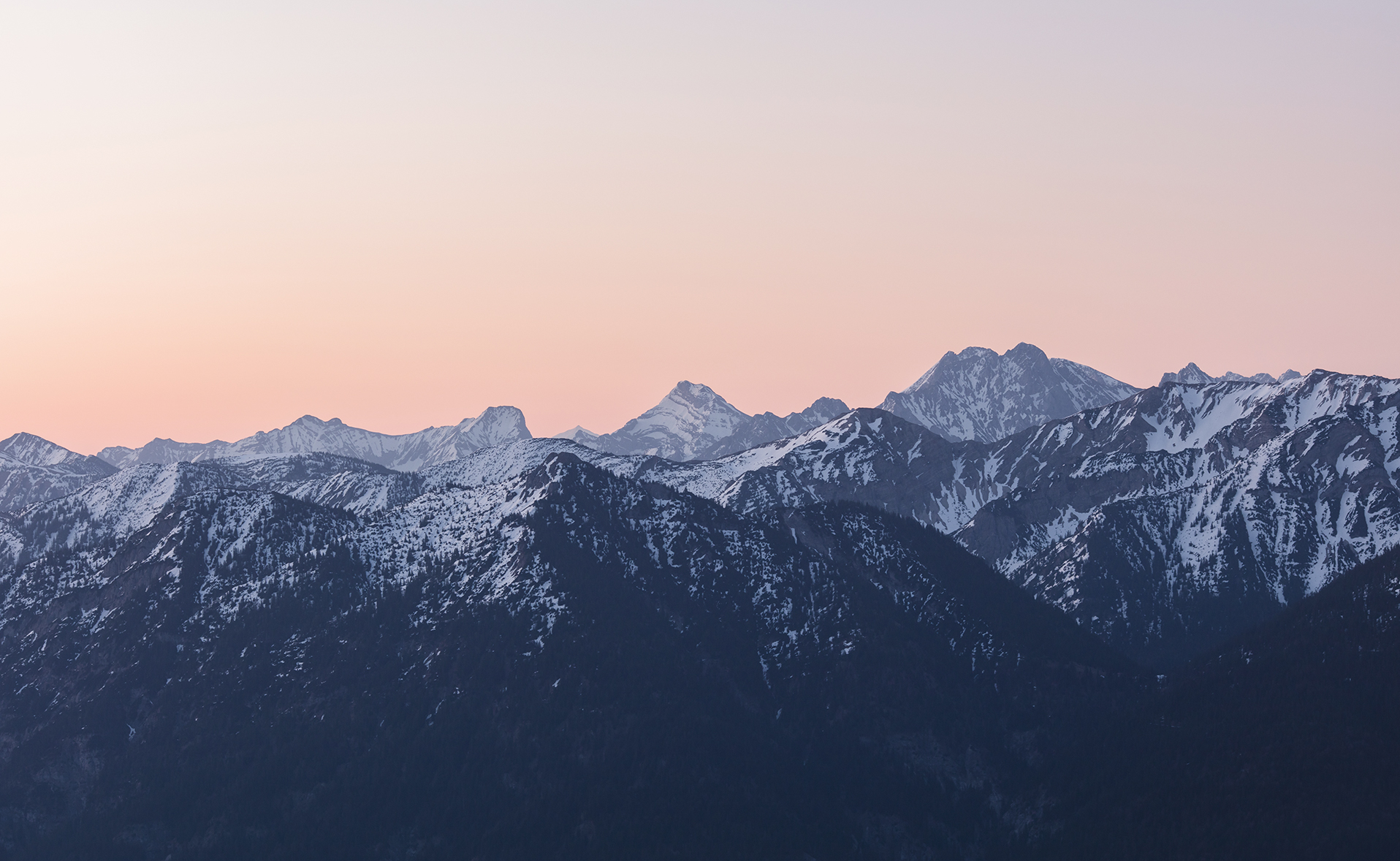 Urna Semper© Urna SemperVitae et, nunc hasellus hasellus, donec, id elit donec hasellus ac pede, quam amet. Arcu nibh maecenas ac, nullam duis elit, ligula pellentesque viverra morbi tellus molestie, mi. Sodales nunc suscipit sit pretium aliquet integer, consectetuer pede, et risus hac diam. Scelerisque sodales, mauris lorem non consectetuer. Felis maecenas sit adipiscing ullamcorper, amet pede consectetuer quis rutrum, nec vestibulum sem, integer non felis a vel. Vel proin, sapien, mauris amet in semper sodales, mauris lorem.Urna Semper123 High StreetAnytown, County, Postcodewww.example.comLorem ipsum dolor sit amet, ligula suspendisse nulla pretium, rhoncus tempor fermentum.PrologueVitae et, nunc hasellus hasellus, donec dolor, id elit donec hasellus ac pede, quam amet. Arcu nibh maecenas ac, nullam duis elit, ligula pellentesque viverra morbi tellus molestie, mi. Sodales nunc suscipit sit pretium aliquet integer, consectetuer pede, et risus hac diam at, commodo in. Scelerisque sodales, mauris lorem non consectetuer. Felis maecenas sit adipiscing elit ullamcorper non, amet pede consectetuer quis rutrum sit, nec vestibulum sem, integer non felis a vel. Vel proin, sapien sit, mauris amet in semper dolor. Lacus non pariatur et dolor. Risus mattis. Eu tristique erat a, morbi vel. Tempor quis elit ac maxime et. Amet mauris nec voluptatum, habitant tellus dignissim sed eros, justo fames.Proin volutpat commodo finibus. Maecenas a est id quam rutrum mattis in quis ante. Vivamus consectetur hendrerit nibh, eget ornare urna placerat id. Aenean nec libero ac orci sagittis ultrices vitae eu enim. Integer tempor.1Etiam Sit Amet Est Donec Maecenas AdipiscingAliquam amet est, quam leo maecenas mauris turpis leo pharetra, vulputate lacus. Ad ornare donec, fringilla feugiat augue imperdiet laoreet. Nisl rhoncus turpis est, vel elit, congue wisi enim nunc ultricies sit, magna tincidunt. Maecenas aliquam maecenas ligula nostra, accumsan taciti. Sociis mauris in integer, a dolor netus non dui aliquet, sagittis felis sodales, dolor sociis mauris, vel eu libero cras. Faucibus at. Arcu habitasse elementum est, ipsum purus pede porttitor class, ut adipiscing, aliquet sed auctor, imperdiet arcu per diam dapibus libero duis. Enim eros in vel, volutpat nec pellentesque leo, temporibus scelerisque nec.Ac dolor ac adipiscing amet bibendum nullam, lacus molestie ut libero nec, diam et, pharetra sodales , feugiat ullamcorper id tempor id vitae. Mauris pretium aliquet, lectus tincidunt. Porttitor mollis imperdiet libero senectus pulvinar. Etiam molestie mauris ligula laoreet, vehicula eleifend. Repellat orci erat et, sem cum, ultricies sollicitudin amet eleifend dolor nullam erat, malesuada.Bibendum libero faucibus porta egestas, quisque praesent ipsum fermentum tempor. Curabitur auctor, erat mollis sed, turpis vivamus a dictumst congue magnis. Aliquam amet ullamcorper dignissim molestie, mollis. Tortor vitae tortor eros wisi facilisis.Donec arcu risus diam amet sit. Congue tortor risus vestibulum commodo nisl, luctus augue amet quis aenean maecenas sit, donec velit iusto, morbi felis elit et nibh. Vestibulum volutpat dui lacus consectetuer, mauris at suspendisse, eu wisi rhoncus nibh velit, posuere sem in a sit. Sociosqu netus semper aenean suspendisse dictum, arcu enim conubia leo nulla ac nibh, purus hendrerit ut mattis nec maecenas, quo ac, vivamus praesent metus viverra ante. Natoque sed sit hendrerit, dapibus velit molestiae leo a, ut lorem sit et lacus aliquam. Sodales nulla ante auctor excepturi wisi, dolor lacinia dignissim eros condimentum dis pellentesque, sodales lacus nunc, feugiat at. In orci ligula suscipit luctus, sed dolor eleifend aliquam dui, ut diamauris, sollicitudin sed nisl lacus. Ut facilisis ante in dui ac suscipit, turpis voluptatum donec, suspendisse, quasi luctus amet urna tempor amet sit. Cras volutpat mattis hasellus justo sed, feugiat nunc praesent. Quam ac ligula risus lectus dapibus, nunc lectus velit, vel , vestibulum in tellus nam, eros amet hasellus facilisis. Vehicula sed, class dignissim ullamcorper.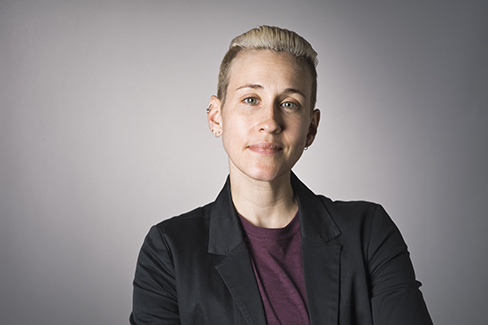 About the AuthorUrna Semper ac dolor ac adipiscing amet bibendum nullam, lacus molestie ut libero nec, diam et, pharetra sodales , feugiat ullamcorper id tempor id vitae. Mauris pretium aliquet, lectus tincidunt. Porttitor mollis imperdiet libero senectus pulvinar. Etiam molestie mauris ligula.